PESQUISA DE PREÇOSSão Paulo, 23 de fevereiro de 2023.ÀEMPRESA Solicitamos enviar-nos, se possível, orçamento dos serviços conforme especificação abaixo (ou Termo de Referência em anexo, quando houver), que deverá ser expedido em nome da Associação de pais e Mestres da Etec Professor Basilides de Godoy.O orçamento deverá ser expedido em papel timbrado da empresa e encaminhado ao e-mail e041apm@cps.sp.gov.br*A EMPRESA DEVERÁ INFORMAR*RAZÃO SOCIAL:CNPJ:ENDEREÇO COMPLETO:TELEFONE:E-MAIL:VALIDADE DA PROPOSTA: 90 (noventa) dias. 				DataFORMA DE PAGAMENTO: 30 (trinta) dias. PRAZO DE ENTREGA: 30 dias						Nome do Resp./carimboPRAZO DE GARANTIA: 3 meses 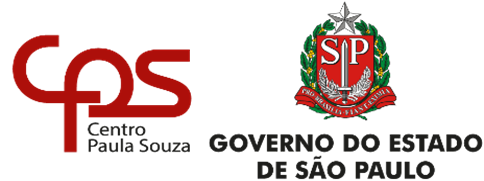 TERMO DE REFERÊNCIATERMO DE REFERÊNCIATERMO DE REFERÊNCIAESPECIFICAÇÃO COMPLETAServiço de Manutenção Ou Conservação predial – Administrativo – Mão de Obra GeralMOTIVAÇÃO/ JUSTIFICATIVA PARA A CONTRATAÇÃO DO SERVIÇOEm complemento a instalação da nova cozinha, a unidade necessita compor o revestimento cerâmico das áreas de lavagem e pré-lavagem, para manter os padrões de saúde e higiene. RELAÇÃO DE EQUIPAMENTOS / SERVIÇOCozinha:Instalação de azulejo nas áreas de pré-lavagem e lavagem;“A planilha referencial de serviço compõe esse termo, constando o descritivo e quantidade”LOCAL DE EXECUÇÃO DOS SERVIÇOS041 – Etec Prof. Basilides de GodoyRua Guaipá, 678 - Vila Leopoldina – 05089-000 – São Paulo – SPPRAZO DE EXECUÇÃO30 diasDA GARANTIA/VALIDADE DO SERVIÇOGarantia/validade do produto, será no mínimo 3 (três) meses, contados a partir da data de recebimento definitivo do produto.Durante o período de garantia, se houver necessidade, deverão ser substituídas sem nenhum ônus para a Contratante, peças ou partes defeituosas, salvo quando o defeito for provocado por uso indevido do produto, devidamente comprovado.É responsabilidade da contratada que os funcionários utilizem EPI ́S e que possuam todas as ferramentas necessárias para execução dos serviços. ESPECIFICAÇÃO COMPLETAServiço de Manutenção Ou Conservação predial – Administrativo – Mão de Obra GeralMOTIVAÇÃO/ JUSTIFICATIVA PARA A CONTRATAÇÃO DO SERVIÇOEm complemento a instalação da nova cozinha, a unidade necessita compor o revestimento cerâmico das áreas de lavagem e pré-lavagem, para manter os padrões de saúde e higiene. RELAÇÃO DE EQUIPAMENTOS / SERVIÇOCozinha:Instalação de azulejo nas áreas de pré-lavagem e lavagem;“A planilha referencial de serviço compõe esse termo, constando o descritivo e quantidade”LOCAL DE EXECUÇÃO DOS SERVIÇOS041 – Etec Prof. Basilides de GodoyRua Guaipá, 678 - Vila Leopoldina – 05089-000 – São Paulo – SPPRAZO DE EXECUÇÃO30 diasDA GARANTIA/VALIDADE DO SERVIÇOGarantia/validade do produto, será no mínimo 3 (três) meses, contados a partir da data de recebimento definitivo do produto.Durante o período de garantia, se houver necessidade, deverão ser substituídas sem nenhum ônus para a Contratante, peças ou partes defeituosas, salvo quando o defeito for provocado por uso indevido do produto, devidamente comprovado.É responsabilidade da contratada que os funcionários utilizem EPI ́S e que possuam todas as ferramentas necessárias para execução dos serviços. EmpresaEmpresaNOME:DATA:NOME:DATA:ITEMESPECIFICAÇÃO DETALHADA DOS SERVIÇOSUND.FORN.QUANTVALORUNIT.VALOR TOTAL01Serviço de Manutenção Ou Conservação predial – Administrativo – Mão de Obra Geralun1TOTAL GERALTOTAL GERALTOTAL GERALTOTAL GERAL